单位名称：荆门市第二人民医院 荆楚理工学院附属中心医院联系电话：15871997039 人事科 谢金菊地址：湖北省荆门市象山大道39号邮箱： 2058691334@qq.com网站：http://www.jmey.com.cn/单位/院校简介、招聘计划及需求：简介：湖北省荆门市第二人民医院、荆楚理工学院附属中心医院成立于1980年，是一所集临床、教学、科研、预防、保健为一体的国家三级甲等综合医院和国家爱婴医院，湖北医药学院教学医院，武汉大学、湖北医药学院、三峡大学、湖北科技学院、荆楚理工学院等院校医学本科生实习教学基地。历经40年的发展，医院现辖总院区、东院区和口腔医院、口腔医院掇刀门诊部、皮肤病防治院。组建了以总院为龙头、以区人民医院、乡镇卫生院和社区服务中心为成员单位的紧密型医疗联合体，为广大农村群众和社区居民的生命健康提供了强有力的保障。                                                                                                                                                                                                                        医院占地13.5万平方米，医疗业务用房建筑面积14.5万平方米，开放床位1626张。现有专业病区67个，有核医学等医技科室15个，职工总数2100余人，其中博士5人，硕士250人，副高以上职称404人。医院设备齐全，拥有GE3.0T磁共振、64排螺旋CT、直线加速器、数字血管造影仪和三维腔镜等大批高新诊疗设备。医院坚持以“院有重点专科、科有重点专病、人有技术专长”为模式，突出打造特色优势专科，先后拥有包括口腔医学中心的29个市级甲类临床重点专科，其中医学美容科、肿瘤科、精神科、疼痛科、康复医学科、临床护理和新生儿科7个科室先后被评为省临床重点（建设）专科；打造了全市首家生殖医学、脑卒中、胸痛、出血、创伤等8个急危症救治中心。荆门市第二人民医院口腔医学中心是集医疗、教学、科研、预防为一体的，荆门地区最具权威的政府办口腔医疗机构。于2008年成为原卫生部《口腔预防适宜技术操作规范》培训基地，2009年确立为中国儿童口腔疾病综合干预项目——窝沟封闭、局部用氟，预防基地，是荆楚理工学院医学院和省内外大专医学院校的临床实习基地。当前，拥有四大口腔临床基地，分别为荆门市二医总部口腔科、荆门市（二医）口腔医院口腔科、荆门市（二医）口腔医院掇刀门诊部、荆门市二医东院口腔科，其业务用房面积达3000平方米，现有医护人员90余人，其中副主任医师以上20余人，牙椅80多台。口腔医学中心是市级临床重点专科，现开设有牙体牙髓科、牙周粘膜科、口腔颌面外科、口腔修复科、口腔正畸科、儿童口腔科和牙种植等科室。配备有全市首台进口椅旁数字化修复系统、（KaVo 3D eXam）大视野口腔锥形束CT、西诺德（ORTHOPHOS XG）3D影像系统、口腔数字化曲面断层机、数字化牙片机及数字化平台、手术显微镜、正颌外科器械和种植牙设备、笑气镇静镇痛系统、显微根管治疗系统、脱敏仪、喷砂洁牙机、无痛超声牙周治疗仪、超声骨刀、冷光美白仪、热牙胶充填系统、根管马达等国内外最先进的医疗设备。在荆门地区率先开展正颌外科手术、口腔颌面良恶性肿瘤根治术、牙种植术、牙列不齐矫正术、烤瓷牙修复术、牙齿漂白术、无痛洁牙术、窝沟封闭防龋术、显微三维根管充填术以及颌面外伤急救、颌面畸形整复术等。自2013年来，医院连续九年成功举办了十余场高规格的口腔学术盛宴，签约中国工程院张志愿院士、武汉大学口腔医院院长边专、副院长程勇、副院长赵心臣等40余位教授为医院客座教授；2017年加盟中南地区口腔专科医联体（武汉大学口腔医院医联体），构筑荆门市首家口腔专科远程医学会诊中心。加入医联体后，武汉大学口腔医院充分发挥三级医院专业技术优势及带头作用，持续为医联体内的医务人员提供免费进修学习的机会，且不遗余力的助力我院完善双向转诊制度，安排省内外口腔大咖莅临指导、交流与合作，使得医院在新技术、新业务方面有了显著提升，在地级市率先开展“儿童口腔疾病全麻下的舒适化治疗技术”。2014年获得“荆门市青年文明号”和“最具实力口腔医院”等称号。2018年获得“荆门市青年文明号”、湖北省儿童口腔疾病综合干预项目“最佳管理质量奖”和湖北省口腔科普知识演讲比赛二等奖。2019年获得湖北省儿童口腔疾病综合干预项目“优秀实施单位”。需求：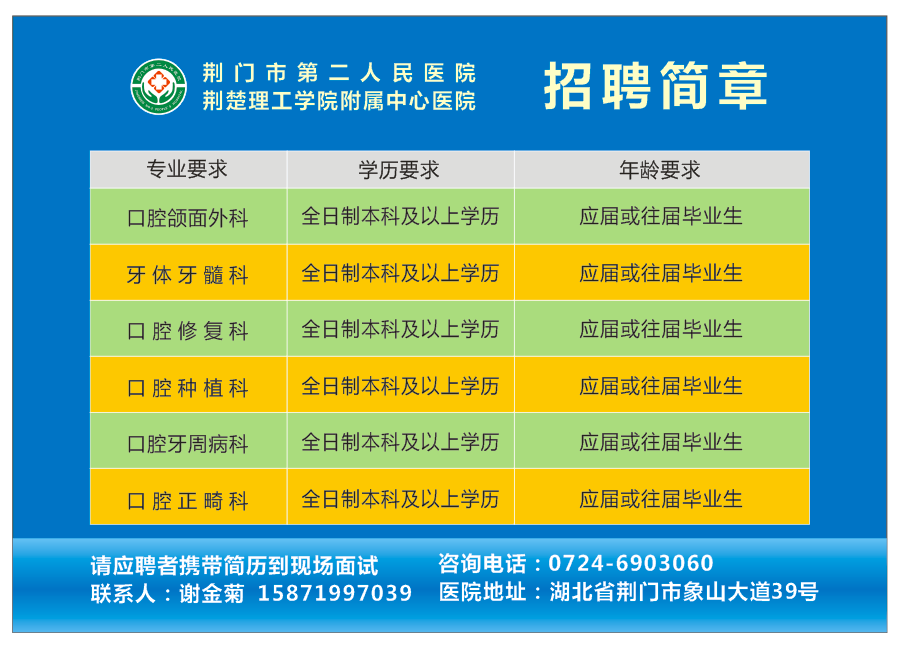 